Merced College: POS Agriculture Mechanics pathway – Power Equipment Community College – 4/20/12Career Technical Education (CTE) Program of Study for Entry into Community CollegeCareer Technical Education (CTE) Program of Study for Entry into Community CollegeCareer Technical Education (CTE) Program of Study for Entry into Community CollegeCareer Technical Education (CTE) Program of Study for Entry into Community CollegeCareer Technical Education (CTE) Program of Study for Entry into Community CollegeCareer Technical Education (CTE) Program of Study for Entry into Community CollegeCareer Technical Education (CTE) Program of Study for Entry into Community CollegeCareer Technical Education (CTE) Program of Study for Entry into Community CollegeCareer Technical Education (CTE) Program of Study for Entry into Community CollegeCareer Technical Education (CTE) Program of Study for Entry into Community CollegeCareer Technical Education (CTE) Program of Study for Entry into Community CollegeCareer Technical Education (CTE) Program of Study for Entry into Community CollegeCareer Technical Education (CTE) Program of Study for Entry into Community CollegeCareer Technical Education (CTE) Program of Study for Entry into Community CollegeCareer Technical Education (CTE) Program of Study for Entry into Community CollegeCareer Technical Education (CTE) Program of Study for Entry into Community CollegeCareer Technical Education (CTE) Program of Study for Entry into Community CollegeCareer Technical Education (CTE) Program of Study for Entry into Community CollegeCareer Technical Education (CTE) Program of Study for Entry into Community College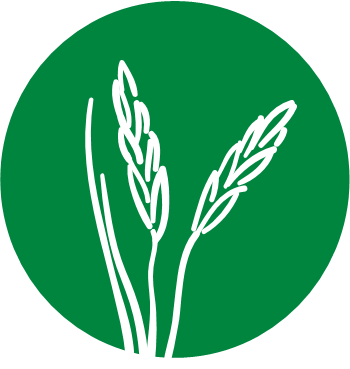 Name:      Name:      Name:      Name:      Name:      ID:      ID:      ID:      Gr:   Gr:   Department: AgricultureDepartment: AgricultureDepartment: AgricultureDepartment: AgricultureDepartment: AgricultureDepartment: AgricultureIndustry Sector:  Agriculture and Natural ResourcesIndustry Sector:  Agriculture and Natural ResourcesIndustry Sector:  Agriculture and Natural ResourcesIndustry Sector:  Agriculture and Natural ResourcesIndustry Sector:  Agriculture and Natural ResourcesCareer Pathway:  Agricultural Mechanics—Emphasis in Power MechanicsCareer Pathway:  Agricultural Mechanics—Emphasis in Power MechanicsCareer Pathway:  Agricultural Mechanics—Emphasis in Power MechanicsCareer Pathway:  Agricultural Mechanics—Emphasis in Power MechanicsCareer Pathway:  Agricultural Mechanics—Emphasis in Power MechanicsCareer Pathway:  Agricultural Mechanics—Emphasis in Power MechanicsCareer Pathway:  Agricultural Mechanics—Emphasis in Power MechanicsStudent Organization or Club:Future Farmers of America - FFAStudent Organization or Club:Future Farmers of America - FFAStudent Organization or Club:Future Farmers of America - FFAStudent Organization or Club:Future Farmers of America - FFARecommended High School Course ScheduleRecommended High School Course ScheduleRecommended High School Course ScheduleRecommended High School Course ScheduleRecommended High School Course ScheduleRecommended High School Course ScheduleRecommended High School Course ScheduleRecommended High School Course ScheduleRecommended High School Course ScheduleRecommended High School Course ScheduleRecommended High School Course ScheduleRecommended High School Course ScheduleRecommended High School Course ScheduleRecommended High School Course ScheduleRecommended High School Course ScheduleRecommended High School Course ScheduleRecommended High School Course ScheduleRecommended High School Course ScheduleRecommended High School Course ScheduleLevelGradeEnglishEnglishSocial StudiesSocial StudiesMathScienceScienceOther Required Courses, Electives, CTEOther Required Courses, Electives, CTEOther Required Courses, Electives, CTEOther Required Courses, Electives, CTEOther Required Courses, Electives, CTEOther Required Courses, Electives, CTEOther Required Courses, Electives, CTEOther Required Courses, Electives, CTEWork-BasedLearning ActivitiesWork-BasedLearning ActivitiesSecondary9English 1English 1Geography & Health & Wellness for LifeGeography & Health & Wellness for LifeAlgebra 1Agriculture Life ScienceAgriculture Life SciencePhysical Ed 1 Physical Ed 1 Physical Ed 1 Physical Ed 1 Physical Ed 1 Strategic English IStrategic English IStrategic English IFFAFFASecondary10English 2English 2World HistoryWorld HistoryGeometryEnvironmental Ag ScienceEnvironmental Ag SciencePhysical Ed 2 Physical Ed 2 Physical Ed 2 Physical Ed 2 Physical Ed 2 **Ag Shop Skills **Ag Shop Skills **Ag Shop Skills FFAROP Industry DayFFAROP Industry DaySecondary11English 3English 3US HistoryUS HistoryAlgebra 2/ TrigonometryAg Earth Science or PhysicsAg Earth Science or PhysicsROP Art and History of Floral Design (Fine Art)ROP Art and History of Floral Design (Fine Art)ROP Art and History of Floral Design (Fine Art)ROP Art and History of Floral Design (Fine Art)ROP Art and History of Floral Design (Fine Art)**Small Engines and Power Equipment **Small Engines and Power Equipment **Small Engines and Power Equipment FFAROP Portfolio DayFFAROP Portfolio DaySecondary12English 4English 4Government & EconomicsGovernment & EconomicsSelect three periods from:College Prep Math, **Welding Technology I, ***ROP Environmental Horticulture,  ***ROP Internships in Agriculture  (2 periods)Select three periods from:College Prep Math, **Welding Technology I, ***ROP Environmental Horticulture,  ***ROP Internships in Agriculture  (2 periods)Select three periods from:College Prep Math, **Welding Technology I, ***ROP Environmental Horticulture,  ***ROP Internships in Agriculture  (2 periods)Select three periods from:College Prep Math, **Welding Technology I, ***ROP Environmental Horticulture,  ***ROP Internships in Agriculture  (2 periods)Select three periods from:College Prep Math, **Welding Technology I, ***ROP Environmental Horticulture,  ***ROP Internships in Agriculture  (2 periods)Select three periods from:College Prep Math, **Welding Technology I, ***ROP Environmental Horticulture,  ***ROP Internships in Agriculture  (2 periods)Select three periods from:College Prep Math, **Welding Technology I, ***ROP Environmental Horticulture,  ***ROP Internships in Agriculture  (2 periods)Select three periods from:College Prep Math, **Welding Technology I, ***ROP Environmental Horticulture,  ***ROP Internships in Agriculture  (2 periods)**Power Mechanics**Power Mechanics**Power MechanicsFFASenior Exit InterviewsROP Community ClassroomFFASenior Exit InterviewsROP Community ClassroomPostsecondaryArticulated Courses:   Student earns  units of credit for the identified college course when student passes the ACE (Articulated Credit by Exam)Articulated Courses:   Student earns  units of credit for the identified college course when student passes the ACE (Articulated Credit by Exam)Articulated Courses:   Student earns  units of credit for the identified college course when student passes the ACE (Articulated Credit by Exam)Articulated Courses:   Student earns  units of credit for the identified college course when student passes the ACE (Articulated Credit by Exam)Articulated Courses:   Student earns  units of credit for the identified college course when student passes the ACE (Articulated Credit by Exam)Articulated Courses:   Student earns  units of credit for the identified college course when student passes the ACE (Articulated Credit by Exam)Articulated Courses:   Student earns  units of credit for the identified college course when student passes the ACE (Articulated Credit by Exam)Articulated Courses:   Student earns  units of credit for the identified college course when student passes the ACE (Articulated Credit by Exam)Articulated Courses:   Student earns  units of credit for the identified college course when student passes the ACE (Articulated Credit by Exam)Articulated Courses:   Student earns  units of credit for the identified college course when student passes the ACE (Articulated Credit by Exam)Articulated Courses:   Student earns  units of credit for the identified college course when student passes the ACE (Articulated Credit by Exam)Articulated Courses:   Student earns  units of credit for the identified college course when student passes the ACE (Articulated Credit by Exam)Articulated Courses:   Student earns  units of credit for the identified college course when student passes the ACE (Articulated Credit by Exam)Articulated Courses:   Student earns  units of credit for the identified college course when student passes the ACE (Articulated Credit by Exam)Articulated Courses:   Student earns  units of credit for the identified college course when student passes the ACE (Articulated Credit by Exam)Articulated Courses:   Student earns  units of credit for the identified college course when student passes the ACE (Articulated Credit by Exam)Articulated Courses:   Student earns  units of credit for the identified college course when student passes the ACE (Articulated Credit by Exam)Articulated Courses:   Student earns  units of credit for the identified college course when student passes the ACE (Articulated Credit by Exam)PostsecondaryMUHSD/ROPMUHSD/ROPMUHSD/ROPMUHSD/ROPMUHSD/ROPMUHSD/ROPMUHSD/ROPMUHSD/ROPMUHSD/ROPPostsecondaryWelding I, II, Equipment Construction I, IIWelding I, II, Equipment Construction I, IIWelding I, II, Equipment Construction I, IIWelding I, II, Equipment Construction I, IIWelding I, II, Equipment Construction I, IIWelding I, II, Equipment Construction I, IIWelding I, II, Equipment Construction I, IIWelding I, II, Equipment Construction I, IIWelding I, II, Equipment Construction I, IIWELD 06:  Fundamentals of Oxy-Fuel Welding & Shielded Metal Arc WeldingWELD 06:  Fundamentals of Oxy-Fuel Welding & Shielded Metal Arc WeldingWELD 06:  Fundamentals of Oxy-Fuel Welding & Shielded Metal Arc WeldingWELD 06:  Fundamentals of Oxy-Fuel Welding & Shielded Metal Arc WeldingWELD 06:  Fundamentals of Oxy-Fuel Welding & Shielded Metal Arc WeldingWELD 06:  Fundamentals of Oxy-Fuel Welding & Shielded Metal Arc WeldingWELD 06:  Fundamentals of Oxy-Fuel Welding & Shielded Metal Arc WeldingWELD 06:  Fundamentals of Oxy-Fuel Welding & Shielded Metal Arc Welding3PostsecondarySmall Engines and Power Equipment or Power Mechanics  Small Engines and Power Equipment or Power Mechanics  Small Engines and Power Equipment or Power Mechanics  Small Engines and Power Equipment or Power Mechanics  Small Engines and Power Equipment or Power Mechanics  Small Engines and Power Equipment or Power Mechanics  Small Engines and Power Equipment or Power Mechanics  Small Engines and Power Equipment or Power Mechanics  Small Engines and Power Equipment or Power Mechanics  MECH 15:  Small Gas EnginesMECH 15:  Small Gas EnginesMECH 15:  Small Gas EnginesMECH 15:  Small Gas EnginesMECH 15:  Small Gas EnginesMECH 15:  Small Gas EnginesMECH 15:  Small Gas EnginesMECH 15:  Small Gas Engines3PostsecondaryAg Shop Skills PLUS  an additional Ag Mechanics Junior/Senior Level Course such as Ag Welding I/II, OR Equipment Construction I/II, OR Small Engines, or Power Mechanics Ag Shop Skills PLUS  an additional Ag Mechanics Junior/Senior Level Course such as Ag Welding I/II, OR Equipment Construction I/II, OR Small Engines, or Power Mechanics Ag Shop Skills PLUS  an additional Ag Mechanics Junior/Senior Level Course such as Ag Welding I/II, OR Equipment Construction I/II, OR Small Engines, or Power Mechanics Ag Shop Skills PLUS  an additional Ag Mechanics Junior/Senior Level Course such as Ag Welding I/II, OR Equipment Construction I/II, OR Small Engines, or Power Mechanics Ag Shop Skills PLUS  an additional Ag Mechanics Junior/Senior Level Course such as Ag Welding I/II, OR Equipment Construction I/II, OR Small Engines, or Power Mechanics Ag Shop Skills PLUS  an additional Ag Mechanics Junior/Senior Level Course such as Ag Welding I/II, OR Equipment Construction I/II, OR Small Engines, or Power Mechanics Ag Shop Skills PLUS  an additional Ag Mechanics Junior/Senior Level Course such as Ag Welding I/II, OR Equipment Construction I/II, OR Small Engines, or Power Mechanics Ag Shop Skills PLUS  an additional Ag Mechanics Junior/Senior Level Course such as Ag Welding I/II, OR Equipment Construction I/II, OR Small Engines, or Power Mechanics Ag Shop Skills PLUS  an additional Ag Mechanics Junior/Senior Level Course such as Ag Welding I/II, OR Equipment Construction I/II, OR Small Engines, or Power Mechanics MECH 10:  Agriculture SkillsMECH 10:  Agriculture SkillsMECH 10:  Agriculture SkillsMECH 10:  Agriculture SkillsMECH 10:  Agriculture SkillsMECH 10:  Agriculture SkillsMECH 10:  Agriculture SkillsMECH 10:  Agriculture Skills3PostsecondaryROP Environmental HorticultureROP Environmental HorticultureROP Environmental HorticultureROP Environmental HorticultureROP Environmental HorticultureROP Environmental HorticultureROP Environmental HorticultureROP Environmental HorticultureROP Environmental HorticultureLAND 11:  Elements of Landscape Horticulture LAND 11:  Elements of Landscape Horticulture LAND 11:  Elements of Landscape Horticulture LAND 11:  Elements of Landscape Horticulture LAND 11:  Elements of Landscape Horticulture LAND 11:  Elements of Landscape Horticulture LAND 11:  Elements of Landscape Horticulture LAND 11:  Elements of Landscape Horticulture 3PostsecondaryROP Internships in AgricultureROP Internships in AgricultureROP Internships in AgricultureROP Internships in AgricultureROP Internships in AgricultureROP Internships in AgricultureROP Internships in AgricultureROP Internships in AgricultureROP Internships in AgricultureCO-OP 41A:  Cooperative Education in Agriculture CO-OP 41A:  Cooperative Education in Agriculture CO-OP 41A:  Cooperative Education in Agriculture CO-OP 41A:  Cooperative Education in Agriculture CO-OP 41A:  Cooperative Education in Agriculture CO-OP 41A:  Cooperative Education in Agriculture CO-OP 41A:  Cooperative Education in Agriculture CO-OP 41A:  Cooperative Education in Agriculture 3                     *ROP Certificate Earned at Completion of Course           ** credit earned through articulation              ***ROP & Articulation                     *ROP Certificate Earned at Completion of Course           ** credit earned through articulation              ***ROP & Articulation                     *ROP Certificate Earned at Completion of Course           ** credit earned through articulation              ***ROP & Articulation                     *ROP Certificate Earned at Completion of Course           ** credit earned through articulation              ***ROP & Articulation                     *ROP Certificate Earned at Completion of Course           ** credit earned through articulation              ***ROP & Articulation                     *ROP Certificate Earned at Completion of Course           ** credit earned through articulation              ***ROP & Articulation                     *ROP Certificate Earned at Completion of Course           ** credit earned through articulation              ***ROP & Articulation                     *ROP Certificate Earned at Completion of Course           ** credit earned through articulation              ***ROP & Articulation                     *ROP Certificate Earned at Completion of Course           ** credit earned through articulation              ***ROP & Articulation                     *ROP Certificate Earned at Completion of Course           ** credit earned through articulation              ***ROP & Articulation                     *ROP Certificate Earned at Completion of Course           ** credit earned through articulation              ***ROP & Articulation                     *ROP Certificate Earned at Completion of Course           ** credit earned through articulation              ***ROP & Articulation                     *ROP Certificate Earned at Completion of Course           ** credit earned through articulation              ***ROP & Articulation                     *ROP Certificate Earned at Completion of Course           ** credit earned through articulation              ***ROP & Articulation                     *ROP Certificate Earned at Completion of Course           ** credit earned through articulation              ***ROP & Articulation                     *ROP Certificate Earned at Completion of Course           ** credit earned through articulation              ***ROP & Articulation                     *ROP Certificate Earned at Completion of Course           ** credit earned through articulation              ***ROP & Articulation                     *ROP Certificate Earned at Completion of Course           ** credit earned through articulation              ***ROP & Articulation                     *ROP Certificate Earned at Completion of Course           ** credit earned through articulation              ***ROP & Articulation Coursework Related to the Pathway Coursework Related to the Pathway Coursework Related to the Pathway Coursework Related to the Pathway Coursework Related to the Pathway Coursework Related to the Pathway Coursework Related to the Pathway Coursework Related to the Pathway Coursework Related to the Pathway Coursework Related to the Pathway Coursework Related to the Pathway Coursework Related to the PathwaySample Occupations Related to the PathwaySample Occupations Related to the PathwaySample Occupations Related to the PathwaySample Occupations Related to the PathwaySample Occupations Related to the PathwaySample Occupations Related to the PathwaySample Occupations Related to the PathwayDegrees & CertificatesDegrees & CertificatesDegrees & CertificatesDegrees & CertificatesDegrees & CertificatesSample CoursesSample CoursesSample CoursesSample CoursesSample CoursesSample CoursesSample CoursesAA or AS Degree or CertificateAA or AS Degree or CertificateAA or AS Degree or CertificateAA or AS Degree or CertificateBS or BA DegreeBS or BA DegreeBS or BA DegreeDegrees:A.A. or A.S. in Mechanized Agriculture/Heavy Equipment MechanicsCertificates:Compact Power EquipmentMechanized Agriculture Technology/Heavy     Equipment MechanicDegrees:A.A. or A.S. in Mechanized Agriculture/Heavy Equipment MechanicsCertificates:Compact Power EquipmentMechanized Agriculture Technology/Heavy     Equipment MechanicDegrees:A.A. or A.S. in Mechanized Agriculture/Heavy Equipment MechanicsCertificates:Compact Power EquipmentMechanized Agriculture Technology/Heavy     Equipment MechanicDegrees:A.A. or A.S. in Mechanized Agriculture/Heavy Equipment MechanicsCertificates:Compact Power EquipmentMechanized Agriculture Technology/Heavy     Equipment MechanicDegrees:A.A. or A.S. in Mechanized Agriculture/Heavy Equipment MechanicsCertificates:Compact Power EquipmentMechanized Agriculture Technology/Heavy     Equipment Mechanic MECH 22A:  Diesel EnginesMECH 26:    Power Equipment Electrical SystemsMECH 34:    Service FundamentalsMECH 35:    Compact Power EquipmentMECH 40:    Equipment RepairWELD 07:     Fundamentals of T.I.G. and M.I.GWELD 40A:  Welding Design and ConstructionWELD 48:     Special Problems in Welding  Tech MECH 22A:  Diesel EnginesMECH 26:    Power Equipment Electrical SystemsMECH 34:    Service FundamentalsMECH 35:    Compact Power EquipmentMECH 40:    Equipment RepairWELD 07:     Fundamentals of T.I.G. and M.I.GWELD 40A:  Welding Design and ConstructionWELD 48:     Special Problems in Welding  Tech MECH 22A:  Diesel EnginesMECH 26:    Power Equipment Electrical SystemsMECH 34:    Service FundamentalsMECH 35:    Compact Power EquipmentMECH 40:    Equipment RepairWELD 07:     Fundamentals of T.I.G. and M.I.GWELD 40A:  Welding Design and ConstructionWELD 48:     Special Problems in Welding  Tech MECH 22A:  Diesel EnginesMECH 26:    Power Equipment Electrical SystemsMECH 34:    Service FundamentalsMECH 35:    Compact Power EquipmentMECH 40:    Equipment RepairWELD 07:     Fundamentals of T.I.G. and M.I.GWELD 40A:  Welding Design and ConstructionWELD 48:     Special Problems in Welding  Tech MECH 22A:  Diesel EnginesMECH 26:    Power Equipment Electrical SystemsMECH 34:    Service FundamentalsMECH 35:    Compact Power EquipmentMECH 40:    Equipment RepairWELD 07:     Fundamentals of T.I.G. and M.I.GWELD 40A:  Welding Design and ConstructionWELD 48:     Special Problems in Welding  Tech MECH 22A:  Diesel EnginesMECH 26:    Power Equipment Electrical SystemsMECH 34:    Service FundamentalsMECH 35:    Compact Power EquipmentMECH 40:    Equipment RepairWELD 07:     Fundamentals of T.I.G. and M.I.GWELD 40A:  Welding Design and ConstructionWELD 48:     Special Problems in Welding  Tech MECH 22A:  Diesel EnginesMECH 26:    Power Equipment Electrical SystemsMECH 34:    Service FundamentalsMECH 35:    Compact Power EquipmentMECH 40:    Equipment RepairWELD 07:     Fundamentals of T.I.G. and M.I.GWELD 40A:  Welding Design and ConstructionWELD 48:     Special Problems in Welding  Tech Equipment Service TechnicianAgricultural Equipment TechnicianFarm and Power Equipment TechnicianConstruction Equipment TechnicianHydraulic TechnicianDiesel Equipment TechnicianHeavy Equipment OperatorHeavy Duty Electrical Technician Equipment Service TechnicianAgricultural Equipment TechnicianFarm and Power Equipment TechnicianConstruction Equipment TechnicianHydraulic TechnicianDiesel Equipment TechnicianHeavy Equipment OperatorHeavy Duty Electrical Technician Equipment Service TechnicianAgricultural Equipment TechnicianFarm and Power Equipment TechnicianConstruction Equipment TechnicianHydraulic TechnicianDiesel Equipment TechnicianHeavy Equipment OperatorHeavy Duty Electrical Technician Equipment Service TechnicianAgricultural Equipment TechnicianFarm and Power Equipment TechnicianConstruction Equipment TechnicianHydraulic TechnicianDiesel Equipment TechnicianHeavy Equipment OperatorHeavy Duty Electrical Technician Shop ManagerParts and Service ManagerTractor Corporation Service Representative Insurance Claims AdjusterGolf Course Superintendent Ag Mechanics Instructor Agricultural Engineer Shop ManagerParts and Service ManagerTractor Corporation Service Representative Insurance Claims AdjusterGolf Course Superintendent Ag Mechanics Instructor Agricultural Engineer Shop ManagerParts and Service ManagerTractor Corporation Service Representative Insurance Claims AdjusterGolf Course Superintendent Ag Mechanics Instructor Agricultural Engineer